           Группа компаний (ГК) «Просвещение» представила цифровой сервис «Учим Стихи»  https://media.prosv.ru/stihi/, который разработала с целью решить проблему с  заучиванием стихотворений из школьной программы. Новинку презентовали педагогам и родителям на Московском международном салоне образования.  Заучивание стихотворений иногда становится для школьников, их родителей и педагогов настоящим испытанием. При этом литература была и остается одним из системообразующих предметов в российской школе, отечественная поэзия является необходимым ценностным базисом для воспитания детей.   Цифровой сервис „Учим стихи“ поможет понять, какое настроение у стихотворения. Можно даже создать небольшую библиотеку, отобрать стихотворения по темам.                В электронной библиотеке сервиса уже есть больше 300 стихотворений из программы для дошкольников и учеников с 1 по 11 классы. К каждому произведению даны тематические иллюстрации, аудиодорожки с голосом профессионального чтеца, комментарии и объяснения трудных слов. Разные техники заучивания помогут ребенку выбрать подходящий вариант и быстрее выучить стихотворение наизусть.Источник:https://rosuchebnik.ru/news/novyy-servis-pomozhet-shkolnikam-vyuchit-stikhotvorenie-za-odin-vecher/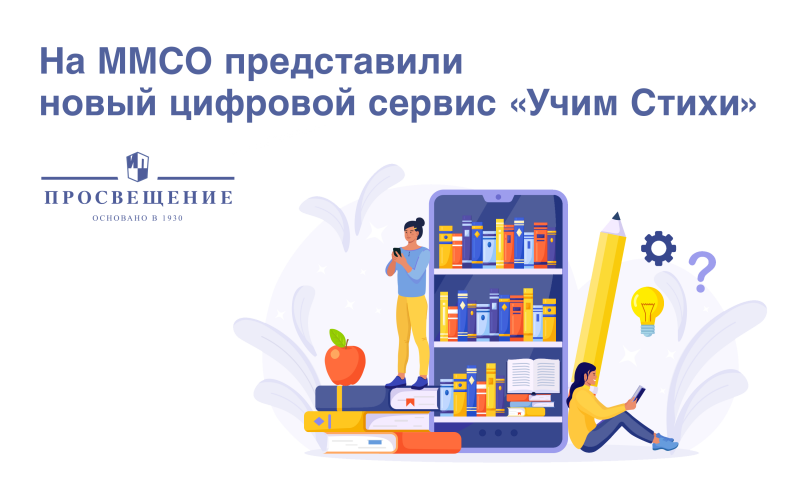 